Клиентская служба (на правах отдела) в Асиновском районе 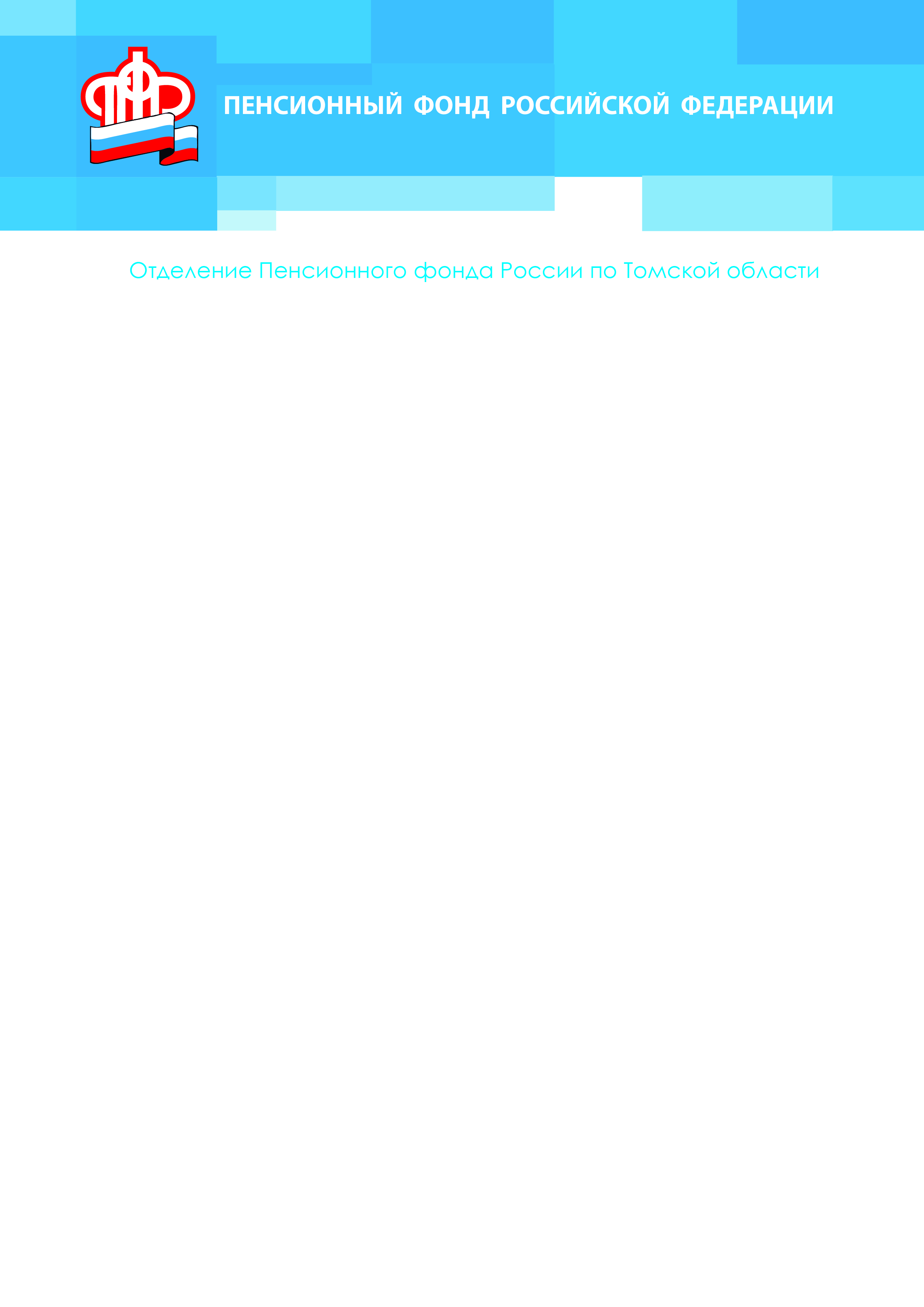 Управления организации работы клиентских служб ОПФР по Томской областиСтудентам-получателям пенсии по потере кормильца после зачисления в учебное заведение нужно предоставить справки в ПФР14.09.2022Отделение ПФР по Томской области напоминает получателям пенсии по потере кормильца, что  с 01.06.2022 после  достижения 18 лет лицам, завершившим обучение по основным образовательным программам основного общего или среднего общего образования  (в школе, лицее, училище, колледже)  выплата  пенсии  продлевается по 31 августа не зависимо от срока окончания обучения.
Для продления выплаты пенсии по 31.08.2022 и в случае поступления  с 01.09.2022 для продолжения обучения  по очной форме обучения по основным образовательным программам в организациях, осуществляющих образовательную деятельность, необходимо обратиться в любую Клиентскую службу ПФР или МФЦ с документами об учебе для продления выплаты пенсии. При этом подавать заявление о назначении или возобновлении выплаты пенсии  не нужно.Лица, которые после перерыва в обучении приступили к занятиям с 01.09.2022,  необходимо обратиться  в любую Клиентскую службу ПФР или МФЦ,или подать заявление самостоятельно через Личный кабинет застрахованного лица на Едином портале государственных услуг о назначении пенсии по случаю потери кормильца.Для получения пенсии по потере кормильца после 18 лет необходимо в учебном заведении взять справку о том, что гражданин обучается на очной форме обучения по основной образовательной программе,Такая справка должна содержать:
1)       угловой штамп образовательного учреждения, дату выдачи и регистрационный номер;
2)       ФИО обучающегося полностью, дату рождения;
3)       наименование образовательного учреждения;
4)       факт очной формы обучения по основной образовательной программе;
5)       срок обучения (начало и окончание);
6)       основание выдачи справки (номер и дату приказа о зачислении в образовательное учреждение);
7)       печать и подпись руководителя образовательного учреждения или его подразделения с расшифровкой.Срок назначения (продления) выплат будет зависеть от того, как скоро гражданин предоставит необходимые документы в Пенсионный фонд России.                                                    Клиентская служба (на правах отдела) в Асиновском районе                                     Управления организации работы клиентских служб ОПФР по Томской области Тел.: (38241) 2-47-85